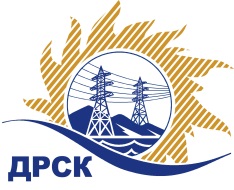 Акционерное Общество«Дальневосточная распределительная сетевая  компания»11.08.2017 г.   							                        № 567/МКСУведомление № 2 о внесение измененийв  Извещение и Документацию о закупке Организатор (Заказчик) закупочной процедуры – АО «Дальневосточная распределительная сетевая компания» (далее – АО «ДРСК») (Почтовый адрес: 675000, Амурская обл., г. Благовещенск, ул. Шевченко, 28, тел. 8 (4162) 397-147)Способ и предмет закупки: Открытый  запрос предложений на право заключения договора «Гаражное оборудование», закупка 1060Извещение опубликованного на сайте в информационно-телекоммуникационной сети «Интернет» www.zakupki.gov.ru (далее — «официальный сайт») от 19.07.2017 под № 31705337468Внесены следующие изменения в  Извещение и Документацию о закупке:Пункт 10. Извещения читать в следующей редакции: «Срок предоставления Документации о закупке: с «19» июля  2017 по «16» августа 2017 г.».Пункт 14.2. Извещения читать в следующей редакции: «Дата окончания приёма заявок на участие в закупке: 15:00 часов местного (Благовещенского) времени (09:00 часов Московского времени) «16» августа   2017 года.»Пункт 16. Извещения читать в следующей редакции: «Дата, время и место вскрытия конвертов с заявками на участие в закупке: 15:00 часов местного (Благовещенского) времени (09:00 часов Московского времени) «17» августа  2017 года по адресу Единой электронной торговой площадки на Интернет-сайте https://rushydro.roseltorg.ru».Пункт 17. Извещения читать в следующей редакции: Дата, время и место рассмотрения заявок: Предполагается, что рассмотрение заявок участников закупки будет осуществлено в срок до 17:00 часов местного (Благовещенского времени) «13»  сентября  2017г. по адресу Организатора. Организатор вправе, при необходимости, изменить данный срок.Пункт 18. Извещения читать в следующей редакции: Дата, время и место подведения итогов закупки: Предполагается, что подведение итогов  закупки будет осуществлено в АО «ДРСК»  до 17:00 часов местного (Благовещенского времени) «28»  сентября  2017 г. по адресу Организатора. Организатор вправе, при  необходимости, изменить данный срокПункт 4.2.15. Документации о закупке читать в следующей редакции: «Срок окончания приема заявок на участие в закупке: 15:00 часов местного (Благовещенского) времени (09емьсот пятьдесят пять тысяч четырестадвести:00 часа Московского времени) «16» августа 2017 года. »Пункт 4.2.16. Документации о закупке читать в следующей редакции: «Сроки предоставления участникам закупки разъяснений положений документации о закупке: Дата окончания предоставления разъяснений:«16» августа  2017 г.»Пункт 4.2.17. Документации о закупке читать в следующей редакции: Дата и время вскрытия конвертов с заявками на участие в закупке: 15:00 часов местного (Благовещенского) времени (09емьсот пятьдесят пять тысяч четырестадвести:00 часа Московского времени) «17» августа 2017 года.Пункт 4.2.18. Документации о закупке читать в следующей редакции: Предполагается, что рассмотрение предложений будет осуществлено в срок до 17:00 (Благовещенского) времени    «13»   сентября  2017 года г. по адресу Организатора. Организатор вправе, при необходимости, изменить данный срок.Пункт 4.2.19. Документации о закупке читать в следующей редакции: Предполагается, что подведение итогов  запроса предложений будет осуществлено в срок до 17:00 (Благовещенского) времени  «28» сентября  2017года  по адресу 675000, Благовещенск, ул. Шевченко, 28, каб. 122. Организатор вправе, при необходимости, изменить данный срок.Все остальные условия Извещения и Документации о закупке остаются без изменения.Секретарь Закупочной           комиссии 1 уровня АО «ДРСК»                                                              М.Г. ЕлисееваИсп. Ирдуганова И.Н. тел.(416-2) 397-147